ANEXO V – PROPOSTA DE PROJETO DE PESQUISA(Deverá ser apresentada uma proposta de projeto na área de Ciências Farmacêuticas, dentro das atividades afins, de domínio do candidato, que venha a ser de interesse do PCF)Título: no máximo doze (12) palavrasResumo: no máximo duzentos e cinquenta (250) palavras.Palavras-Chave: até três (03) palavras-chave, separando-as por ponto e vírgula.Introdução: com fundamentação científica.Objetivos:	descrever	com	clareza	os	objetivos	das	atividades a serem desenvolvidas.Materiais e Métodos: apresentação da metodologia de forma objetiva.Resultados Esperados: descrever os principais resultados científicos esperados acerca da proposta.Contribuições que o Projeto pretende trazer para o PCF: o candidato deverá descrever suscintamente quais as principais contribuições que o desenvolvimento do trabalho trará ao Programa, caso venha a ser desenvolvido.Referências Bibliográficas: recomenda-se padrão ABNT. Porém, pode se usar qualquer norma.Obs: Tamanho limite da proposta de projeto: 08 páginas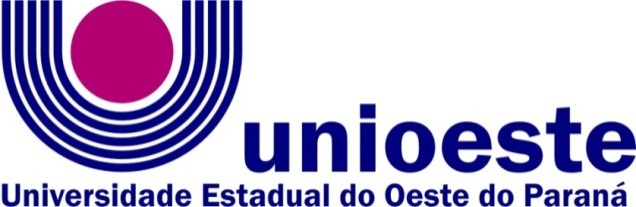   Centro de Ciências Médicas e Farmacêuticas – CCMF  Campus de Cascavel-PR   Rua Universitária, 2069 – CEP 85819110 – 55 45 3220-7290.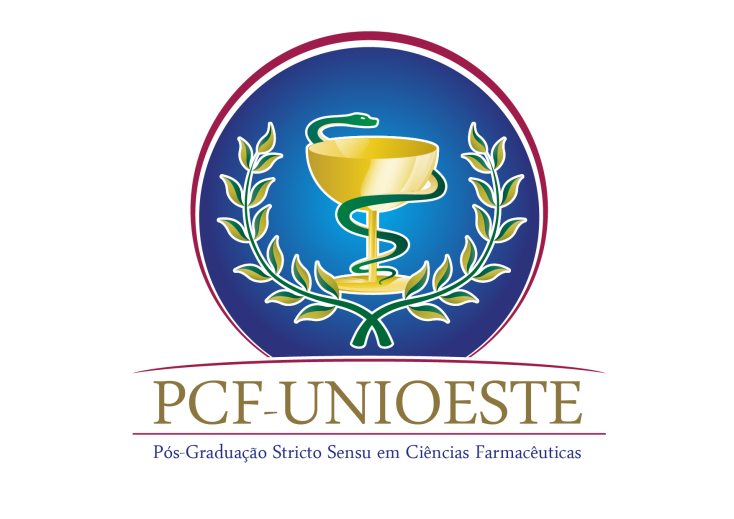 